   The Greedy King’s Diary 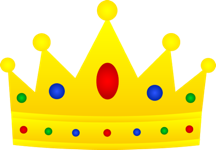 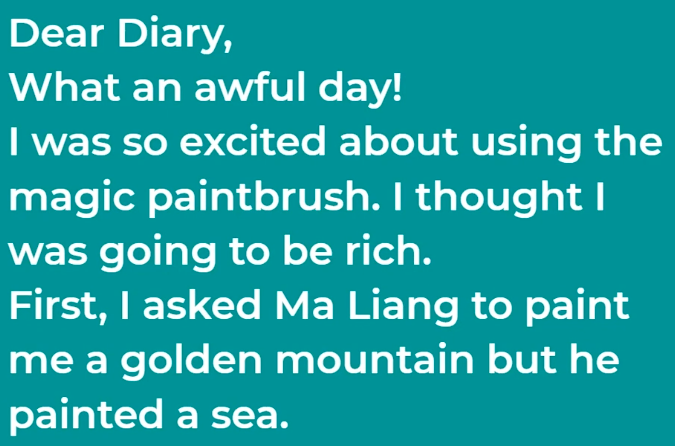 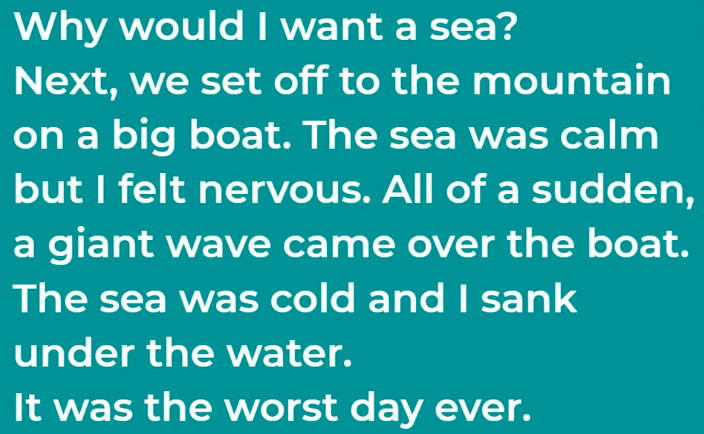 